2014. 6/21慶應義塾大学国際関係会　OB・OG会2014年総会　基調講演IIR サロン・オープン講座G&S Global Advisors Inc. 代表取締役社長橘・フクシマ・咲江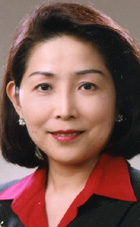 日時：		2014年6月21日（土）16：30～18：00場所：		慶応義塾大学三田キャンパス西校舎519号教室テーマ：	「競争力としての人財のダイバーシティ～グローバルに活躍できる人財とは～」講師：		橘・フクシマ・咲江。G&S Global Advisors Inc. 代表取締役社長。経済同友会副代表幹事。内閣府対日投資会議専門部会委員等数々の政府及び官公庁の委員会委員を歴任。人材のグローバル化に向けたコンサルティングを行っている。又、女性として初めて日本の大手企業の社外重役を歴任している。一般社会人・学生募集サイトhttp://peatix.com/event/39032/view参加費；　大人　3000円　学生1000円　（懇親会参加費は別途負担）参考Ms. Sakie  Tachibana-Fukushima
> 橘・フクシマ・咲江（たちばな・ふくしま・さきえ）
> G&S Global Advisors Inc. 代表取締役社長
>
> 1974年、ハーバード大学東アジア言語文化学科日本語講師。
> 初級および中級の日本語教育を担当。同時にエズラ・F・ヴォーゲル教授の日本語講師を務め、「ジャパン・アズ・ナンバーワン」の日本語訳に携わる。
> 1980年にブラックストン・インターナショナル株式会社入社。
> コンサルタントとして、米国企業に対してコンサルティング・サービスを提供。製造業等の分野での企業の国際戦略の立案・実施を行う。
> 1987年よりベイン・アンド・カンパニー株式会社のコンサルタントとして、米国および欧州企業に対してコンサルティング・サービスを提供。
> 1991年に、世界大手人材コンサルティング会社、コーン・フェリー・インターナショナル株式会社に入社、アジア・パシフィック地域最高顧問を経て、2000年より日本支社 代表取締役社長。2009年5月より2010年７月まで日本支社の代表取締役会長。2010年より現職。
> 2010年8月にG&S Global Advisors Inc.を設立し代表取締役社長に就任。人財のグローバル化に向けたコンサルティングを行う。
> 1999年4月より経済同友会会員。2003年5月より同友会幹事。内閣府対日投資会議専門部会委員会委員、文部科学省科学技術・学術審議会、基本計画特別委員会委員、及び人材委員会委員、外務省「世界の中の日本・30人委員会」委員等を歴任。花王(株) (2002-2006年) 、ソニー(株) (2003-2010年、報酬委員会議長) 、(株)ベネッセホールディングス(2005-2010年) 、イー・アクセス(株) (2009-2010年) の社外取締役を歴任。2010年3月より(株)ブリヂストン社外取締役。 2010年5月より(株)パルコ社外取締役。日本取締役協会幹事。 全国社外取締役ネットワーク理事。
>
> 人材・キャリア開発に関する執筆・講演多数。2008年1月ビジネスウィーク誌「世界で最も影響力のあるヘッドハンター・トップ50人」に唯一の日本人として選ばれる。主な著書に「人財革命」 (祥伝社)、「自信のなさは努力で埋められます」(フィールドワイ社)「40歳までの“売れるキャリア”の作り方」(講談社) ならびに「売れる人材」(日経BP社)などがある。
>
> (2014年06月10日現在)